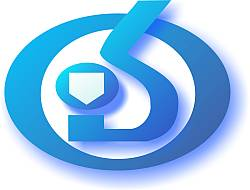 APSTIPRINĀTSLatvijas Organiskās sintēzes institūta Iepirkumu komisijas2015. gada 10.jūlija sēdē Nr. 2015/30 - 01APP LATVIJAS ORGANISKĀS SINTĒZESINSTITŪTSIepirkuma „Publisko iepirkumu likuma” 8.2 panta kārtībā:“ Vispārīgā vienošanās par Latvijas Organiskās sintēzes institūta ķīmisko atkritumu savākšanu un utilizāciju  2015.-2018. gadā”NOLIKUMSiepirkuma identifikācijas numursOSI 2015/30 MIRīga2015Satura rādītājs	1INSTRUKCIJAS  PRETENDENTIEM	31.	Vispārīgā informācija	32.	Informācija par iepirkuma priekšmetu un līgumu	43.	pretendentu Izslēgšanas, atlases un kvalifikācijas prasības	54.	IESNIEDZAMIE DOKUMENTI	55.	PIEDĀVĀJUMA VĒRTĒŠANAS UN IZVĒLES KRITĒRIJI	6II nodaļa	7Tehniskā specifikācija	7III nodaļa	9FORMAS PIEDĀVĀJUMA SAGATAVOŠANAI	91. FORMA	102. FORMA	12INSTRUKCIJAS  PRETENDENTIEMVispārīgā informācijaIepirkuma identifikācijas numursOSI 2015/30 MICPV kodi: 90524000-6; 90523000-9  PasūtītājsPiedāvājumu iesniegšanas termiņšPiedāvājumi iesniedzami līdz 2015. gada 28.jūlijam plkst. 14:00 Latvijas Organiskās sintēzes institūtā, Aizkraukles ielā 21, 112. kab.Piedāvājuma nodrošinājumsPiedāvājuma nodrošinājums nav nepieciešams.Piedāvājuma noformējumsPiedāvājumam, dokumentiem un korespondencei starp Pasūtītāju un Pretendentu, kas saistīta ar iepirkuma norisi, jābūt latviešu valodā vai angļu valodā, ja pretendents reģistrēts ārpus Latvijas un tam nav iespēju sagatavot dokumentus latviešu valodā.Piedāvājums iesniedzams aizlīmētā aploksnē, uz kuras jānorāda iepirkuma identifikācijas numurs (OSI 2015/30 MI).Pretendentam jāiesniedz piedāvājuma viens oriģināls un viena kopija. Uz piedāvājuma oriģināla un kopijas norāda attiecīgi „ORIĢINĀLS” un „KOPIJA”. Piedāvājuma oriģināls un kopija jāievieto 1.5.2. punktā minētājā aploksnē.Piedāvājumu paraksta Pretendenta vadītājs vai tā pilnvarota persona.Piedāvājums sastāv no divām daļām:Pieteikuma dalībai konkursā kopā ar Pretendentu atlases dokumentiem;Tehniskā un Finanšu piedāvājuma.Iepirkuma nolikuma saņemšanaIepirkuma nolikumu var brīvi lejupielādēt Pasūtītāja mājas lapā http://www.osi.lvIepirkumu komisijas sastāvsInformācija par iepirkuma priekšmetu un līgumuIepirkuma priekšmetsIepirkuma priekšmets ir Latvijas Organiskās sintēzes institūta ikdienas darbības rezultātā radušos ķīmisko atkritumu savākšana un utilizācija, saskaņā ar Tehnisko specifikāciju.Piedāvājumu skaitsPretendents var iesniegt vienu piedāvājumu par visu iepirkumu par visu apjomu saskaņā ar Tehnisko specifikāciju.Līguma slēgšanas nosacījumiTiks slēgta viena vispārīgā vienošanās ar vienu pretendentu par visu iepirkuma apjomu.Līguma izpildes vietaLīguma izpildes vietas ir Aizkraukles iela 21, Rīga, LV-1006Līguma izpildes laiksLīguma izpildes laiks ir 36 mēneši no līguma parakstīšanas brīža.Līguma apjomsLīguma apjoms nav noteiks, bet tas nevar pārsniegt EUR 41999,99.Līguma izpildes nosacījumiPakalpojuma sniegšana veicamas pa daļām pēc pasūtītāja pieprasījuma, līdz iepirkuma beigu datumam.Grozījumus iepirkuma līgumā, ja tādi nepieciešami, izdara, ievērojot PIL 67.1 panta noteikumus.pretendentu Izslēgšanas, atlases un kvalifikācijas prasībasNosacījumi Pretendenta dalībai konkursāKonkursā var piedalīties jebkura persona vai personu grupa no jebkuras valsts, kura ir reģistrēta likumā noteiktajā kārtībā un kura atbilst nolikumā izvirzītajām prasībām.Pretendentu izslēgšanas nosacījumiPasūtītājs izslēdz pretendentu no turpmākās dalības iepirkumā, kā arī neizskata pretendenta piedāvājumu, ja tas konstatē PIL 8.2 panta piektās daļas 1. vai 2.punktā minētos apstākļus.Kvalifikācijas prasībasPretendentam jābūt spēkā esošam Vides pārvaldības sistēmas sertifikātam ISO 14001 vai ekvivalentam vides pārvaldības kvalitāti apliecinošam sertifikātam, kas izdots kādā no Eiropas savienības valstīm.Pretendenta spēju veikt piedāvāto pakalpojumu apliecina pretendenta pieredze utilizējot Tehniskajā specifikācijā minētos atkritumu veidus (vismaz specifikācijā minētajā apjomā iepriekšējo trīs gadu laikā). Pieredzi pretendents apliecina ar iepriekšējās pieredzes aprakstu brīvā formā (norādot atkritumu veidus un utilizācijas apjomus).Pretendentam jābūt iekļautam „Bīstamo atkritumu pārvadājumu uzskaites valsts informācijas sistēmā”.Pretendents apliecina spēju veikt tehniskajā specifikācijā minēto bīstamo atkritumu transportēšanu ar statistisko pārskatu par iepriekšējā kalendāra gadā veiktajiem bīstamo atkritumu pārvadājumiem no „Bīstamo atkritumu pārvadājumu uzskaites valsts informācijas sistēmas”.IESNIEDZAMIE DOKUMENTIPretendentu atlases dokumentiVispārēja informācija par Pretendentu saskaņā ar nolikuma 2. Formu. Obligāti jāaizpilda visi lauki.Pretendentu, kam būtu piešķiramas līguma slēgšanas tiesības, izslēgšanas nosacījumu izvērtēšanai nepieciešamie dokumenti.Pirms lēmuma par iepirkuma rezultātiem pieņemšanas Iepirkumu komisija, lai izvērtētu pretendentu saskaņā ar PIL 8.2 panta piektās daļas nosacījumiem, rīkojas saskaņā ar PIL 8.2 panta septītās daļas 1. un 2. punktu.Ja Iepirkumu komisija konstatē, ka Pretendentam, kam būtu piešķiramas līguma slēgšanas tiesības, ir Valsts ieņēmumu dienesta administrēto nodokļu parādi, tajā skaitā valsts sociālās apdrošināšanas obligāto iemaksu parādi, kas kopsummā pārsniedz 150 EUR, tā rīkojas saskaņā ar PIL 8.2 panta astotās daļas 2. punktu.Pretendentu kvalifikācijas dokumentiSpēkā esošaa Vides pārvaldības sistēmas sertifikāta kopija.Pretendenta iepriekšējās pieredzes apraksts brīvā formā (norādot atkritumu veidus un utilizācijas apjomus)„Bīstamo atkritumu pārvadājumu uzskaites valsts informācijas sistēmas” dalībnieka apliecības kopija.Statistiskais pārskats par iepriekšējā kalendāra gadā veiktajiem bīstamo atkritumu pārvadājumiem no „Bīstamo atkritumu pārvadājumu uzskaites valsts informācijas sistēmas”.Tehniskais un Finanšu piedāvājumsTehnisko un Finanšu piedāvājumu sagatavo saskaņā ar Tehniskajās specifikācijās noteiktajām prasībām, ņemot vērā sniedzamo pakalpojumu specifikācijas un ar to  izpildi saistīto apjomu un raksturojumu atbilstoši Tehniskā un Finanšu piedāvājuma formai (1. forma).Tehniskajā un Finanšu piedāvājumā cenas norāda EUR, bez pievienotās vērtības nodokļa.PVN tiks piemērots atbilstoši Latvijas Republikas normatīvajiem aktiem saskaņā ar piegādātāja izrakstītajiem rēķiniem.Piedāvājumā jānorāda vienību cenas. Tehniskajā un Finanšu piedāvājumā pakalpojumu vienību cenās jābūt iekļautām visām sniedzamo pakalpojumu izmaksām; to skaitā, bet ne tikai:Transportēšanas izdevumiem no un uz pasūtītāja adresi Aizkraukles ielā 21;tehniskā nodrošinājuma izmaksām;transporta, izkraušanas/iekraušanas, kravu apstrādes, taras uzpildīšanas u.tml. izmaksām,un citām ar pakalpojumu sniegšanu saistītajām izmaksām.Pretendents var brīvi pievienot piedāvājumam papildus materiālus par piedāvātajiem pakalpojumiem.Pretendenta piedāvātajām cenām un vienību likmēm jābūt nemainīgām visā līguma izpildes laikā.PIEDĀVĀJUMA VĒRTĒŠANAS UN IZVĒLES KRITĒRIJIPakalpojumu prezentācijaPakalpojumu prezentācija nav paredzētaPiedāvājumu noformējuma pārbaudePiedāvājuma noformējuma, pretendentu atlases un kvalifikācijas dokumentācijas un Tehnisko un Finanšu piedāvājumu atbilstības vērtēšanu veic Iepirkumu komisija slēgtā komisijas sēdē.Piedāvājuma izvēles kritērijiVispārīgās vienošanās līgums tiks slēgts ar Pretendentu, kas būs piedāvājis zemāko cenu par Tehniskajām specifikācijām atbilstošu iepirkuma priekšmetu, ar nosacījumu, ka Pretendents atbilst pretendentu atlases prasībām un nav izslēdzams no iepirkuma atbilstoši PIL 8.2 panta piektajā daļā minētajiem Pretendentu izslēgšanas nosacījumiem.II nodaļaTehniskā specifikācijaVispārīgā vienošanās par Latvijas Organiskās sintēzes institūta ikdienas darbības rezultātā radušos ķīmisko atkritumu savākšana un utilizācija  2015.-2018. gadā.*Līguma ietvaros paredzams nodot utilizēšanai trīs reizes lielāku daudzumu 36 mēnešu laikā.Pasūtītājs nevar garantēt Pakalpojuma sniedzējam kādu noteiktu pasūtījumu apjomu šī līguma ietvaros. Tehniskajās specifikācijās ir norādītas Pasūtītāja prognozes, kas balstās uz iepriekšējo gadu datiem;Utilizācija veicama pa daļām pēc Pasūtītāja pieprasījuma.Papildus nosacījumi.Atkritumu kodi saskaņā ar Eiropas Atkritumu Katalogu EWC 2002.Atkritumu savākšana, transportēšana un utilizācija ir jāveic saskaņā ar pastāvošajām vides aizsardzības un vides vadības prasībām.Pretendentam jābūt spēkā esošam Vides pārvaldības sistēmas sertifikātam ISO 14001 vai analogam vides pārvaldības kvalitāti apliecinošam sertifikātam, kas izdots kādā no Eiropas savienības valstīm.Pretendenta spēju veikt piedāvāto pakalpojumu apliecina pretendenta pieredze utilizējot Tehniskajā specifikācijā minētos atkritumu veidus (vismaz specifikācijā minētajā apjomā iepriekšējo trīs gadu laikā). Pieredzi pretendents apliecina ar iepriekšējās pieredzes aprakstu brīvā formā (norādot atkritumu veidus un utilizācijas apjomus).Pretendentam jābūt iekļautam „Bīstamo atkritumu pārvadājumu uzskaites valsts informācijas sistēmā”.Pretendents apliecina spēju veikt tehniskajā specifikācijā minēto bīstamo atkritumu transportēšanu ar statistisko pārskatu par iepriekšējā kalendāra gadā veiktajiem bīstamo atkritumu pārvadājumiem no „Bīstamo atkritumu pārvadājumu uzskaites valsts informācijas sistēmas”.III nodaļaFORMAS PIEDĀVĀJUMA SAGATAVOŠANAI1. FORMATehniskAIS un Finanšu PIEDĀVĀJUMSIepirkuma nosaukums: „Vispārīgā vienošanās par Latvijas Organiskās sintēzes institūta ikdienas darbības rezultātā radušos ķīmisko atkritumu savākšanu un utilizāciju 2015.-2018.gadā.”ID Nr.: OSI 2015/30 MIVispārējs pakalpojumu aprakstsIesniedzamās informācijas un dokumentu sarakstsTiks iesniegti sekojoši dokumenti:<Iekļaut iesniedzamo dokumentu, tādu kā kvalitāti vai speciālo atļauju apliecinošus sertifikātus, drošības datu lapas, u.c. sarakstu>Pakalpojumu sniegšanas vietaPakalpojumi tiks sniegti  Aizkraukles ielā 21, Rīgā, LV-1006.Piedāvāto pakalpojumu izpildes termiņšPakalpojumi tiks sniegti ne vēlāk kā 2 nedēļu laikā no Pasūtītāja pieprasījuma brīža.Piedāvāto pakalpojumu nosaukumi un cenasTabulā jāaizpilda visas kolonnas.Cita informācijaAr šo mēs apstiprinām, ka esam iepazinušies ar konkursa nolikumu un tam pievienoto dokumentāciju, mūsu piedāvājums paredz tādu derīguma termiņu un nosacījumus, kādu prasa konkursa nolikums, mēs garantējam sniegto ziņu patiesīgumu un precizitāti.Pilnvarotās personas paraksts ____________________________  		zīmoga vietaVārds, uzvārds un amats _______________________________Pretendenta nosaukums _______________________________FORMA INFORMĀCIJAI PAR PRETENDENTU2. FORMAVispārēja informācija par pretendentu:Pasūtītāja nosaukumsLatvijas Organiskās sintēzes institūtsAdreseAizkraukles iela 21, Rīga, LV -1006, LatvijaReģ. Nr.LVKonta Nr. bankāLV41UNLAKontaktpersonaArtūrs AksjonovsTālruņa Nr.+371 67014884 Nr.+371 67014813e-pasta adresearturs@osi.lvDarba laiksNo 9.00 līdz 17.00Vārds, UzvārdsAmatsKomisijaspriekšsēdētājsOsvalds Pugovičs DirektorsKomisijaslocekļi Ivars KalviņšVadošais pētnieksDace KārkleDirektora vietnieceGunārs DubursVadošais pētnieksModris BankaGalvenais inženierisSekretārsArtūrs AksjonovsIepirkumu nodaļas vadītājsNr. p. k.Atkritumu kodsAtkritumu veidsAtkritumu sastāvsParedzamais daudzums vienam gadam(balstoties uz iepriekšējo gadu datiem)*107 07 04Halogēnus un sēru nesaturošs organisko šķīdinātāju maisījumsAcetons, etilacetāts, etanols, metanols, dietilēteris, acetonitrils, heksāns,  petrolēteris, izopropilspirts, toluols, dioksāns7 000 kg207 07 03Halogēnus un/vai sēru saturošs organisko šķīdinātāju maisījumsDihlormetāns, hloroforms, sērogleklis ar kodam 070704 atbilstošo šķīdinātāju piejaukumu5 000 kg307 07 01Izlietotie AEŠH eluentiŪdens (apm. 50%), acetonitrils, metanols, etanols2 000 kg416 05 06Laboratorijas ķimikālijas, iekaitot to maisījumus (arī ar izbeigušos derīguma termiņu)Dažādas laboratorijas ķimikālijas kas nesastāv no vai nesatur īpaši bīstamo vielu piejaukumus350 kg516 05 07Toksiskas ķīmiskas vielas, indesToksiski neorganiskie savienojumi, kas satur talliju, vanādiju, svinu, cianīdus utt.70 kg606 04 04Dzīvsudraba savienojumu atkritumiSavienojumi, kas satur dzīvsudrabu.25 kg718 01 06Zāļu vielas, medikamentiMedikamenti un to aktīvās substances ar izbeigušos derīguma termiņu.170 kgNr. p. k.Atkritumu kodsAtkritumu veidsParedzamais daudzums vienam gadam(balstoties uz iepriekšējo gadu datiem)Vienības cena(Piedāvātā cena par viena kilograma atkritumu savākšanu un utilizāciju)Cena kopā (paredzamais daudzums x vienības cena)107 07 04Halogēnus un sēru nesaturošs organisko šķīdinātāju maisījums7 000 kg207 07 03Halogēnus un/vai sēru saturošs organisko šķīdinātāju maisījums5 000 kg307 07 01Izlietotie AEŠH eluenti2 000 kg416 05 06Laboratorijas ķimikālijas, iekaitot to maisījumus (arī ar izbeigušos derīguma termiņu)350 kg516 05 07Toksiskas ķīmiskas vielas, indes70 kg606 04 04Dzīvsudraba savienojumu atkritumi25 kg718 01 06Zāļu vielas, medikamenti170 kgKopējā pakalpojuma cena bez PVNKopējā pakalpojuma cena bez PVNKopējā pakalpojuma cena bez PVNKopējā pakalpojuma cena bez PVNKopējā pakalpojuma cena bez PVNPVN piemērojamā proporcijaPVN piemērojamā proporcijaPVN piemērojamā proporcijaPVN piemērojamā proporcijaPVN piemērojamā proporcijaKopējā pakalpojuma cena ar PVN piemērojamo proporcijuKopējā pakalpojuma cena ar PVN piemērojamo proporcijuKopējā pakalpojuma cena ar PVN piemērojamo proporcijuKopējā pakalpojuma cena ar PVN piemērojamo proporcijuKopējā pakalpojuma cena ar PVN piemērojamo proporciju1.Kompānijas nosaukums:2.Reģistrācijas Nr.:3.Adrese:4.Kontaktpersona:5.Telefons:6.Fakss:7.E-pasts (obligāti):8.Vispārējā interneta adrese:9.Reģistrācijas vieta:10.Reģistrācijas gads:11.Kompānijas darbības sfēra (īss apraksts):12.Finanšu rekvizīti: